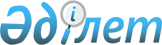 О внесении изменений и дополнения в решение маслихата от 23 декабря 2010 года № 313 "О районном бюджете Карабалыкского района на 2011-2013 годы"Решение маслихата Карабалыкского района Костанайской области от 25 июля 2011 года № 378. Зарегистрировано Управлением юстиции Карабалыкского района Костанайской области 4 августа 2011 года № 9-12-162

      В соответствии с пунктом 4 статьи 106 Бюджетного кодекса Республики Казахстан от 4 декабря 2008 года, решением Костанайского областного маслихата от 15 июля 2011 года № 414 "О внесении изменений и дополнения в решение маслихата от 13 декабря 2010 года № 357 "Об областном бюджете Костанайской области на 2011-2013 годы" (зарегистрировано в Реестре государственной регистрации нормативных правовых актов за номером 3769), Карабалыкский районный маслихат РЕШИЛ:



      1. Внести в решение маслихата "О районном бюджете Карабалыкского района на 2011-2013 годы" от 23 декабря 2010 года № 313 (зарегистрировано в Реестре государственной регистрации нормативных правовых актов за номером 9-12-148, опубликовано 6 января 2011 года в районной газете "Айна") следующие изменения и дополнение:



      подпункты 1), 2) пункта 1 указанного решения изложить в новой редакции:



      "1) доходы – 2027252,8 тысяч тенге, в том числе по:

      налоговым поступлениям – 531674,0 тысячи тенге;

      неналоговым поступлениям – 8821,8 тысяч тенге;

      поступлениям от продажи основного капитала – 7404,0 тысячи тенге;

      поступлениям трансфертов – 1479353,0 тысячи тенге;



      2) затраты – 2031639,6 тысяч тенге;";



      пункт 5-1 указанного решения изложить в новой редакции:

      "5-1. Учесть, что в районном бюджете на 2011 год предусмотрено поступление целевых текущих трансфертов из республиканского бюджета в следующих размерах:

      на проведение противоэпизоотических мероприятий в сумме 10197,0 тысяч тенге;

      для реализации мер социальной поддержки специалистов социальной сферы сельских населенных пунктов в сумме 3473,0 тысячи тенге;

      на реализацию государственного образовательного заказа в дошкольных организациях образования в сумме 43954,0 тысячи тенге;

      на оснащение учебным оборудованием кабинетов физики, химии, биологии в государственных учреждениях основного среднего и общего среднего образования в сумме 12291,0 тысяча тенге;

      на создание лингафонных и мультимедийных кабинетов в государственных учреждениях начального, основного среднего и общего среднего образования в сумме 16623,0 тысячи тенге;

      на обеспечение оборудованием, программным обеспечением детей-инвалидов, обучающихся на дому в сумме 3400,0 тысяч тенге;

      на ежемесячную выплату денежных средств опекунам (попечителям) на содержание ребенка сироты (детей-сирот), и ребенка (детей), оставшегося без попечения родителей в сумме 14062,0 тысячи тенге.";



      пункт 5-3 указанного решения изложить в новой редакции:

      "5-3. Учесть, что в районном бюджете на 2011 год предусмотрено поступление сумм:

      целевого трансферта из республиканского бюджета на развитие, обустройство и (или) приобретение инженерно-коммуникационной инфраструктуры в сумме 17759,0 тысяч тенге;

      бюджетных кредитов местным исполнительным органам для реализации мер социальной поддержки специалистов социальной сферы сельских населенных пунктов в сумме 22255,0 тысяч тенге.";



      пункт 5-7 указанного решения изложить в новой редакции:

      "5-7. Учесть, что в районном бюджете на 2011 год предусмотрено поступление целевых текущих трансфертов из республиканского бюджета в следующих размерах:

      на создание центров занятости в сумме 6418,0 тысяч тенге;

      на частичное субсидирование заработной платы в сумме 2860,0 тысяч тенге.";



      дополнить указанное решение пунктом 5-9 следующего содержания:

      "5-9. Учесть, что в районном бюджете на 2011 год предусмотрены целевые текущие трансферты в областной бюджет на:

      компенсацию потерь областного бюджета в связи с передачей функций государственных органов из нижестоящего уровня государственного управления в вышестоящий посредством выделения трансфертов из нижестоящих бюджетов в сумме 817,0 тысяч тенге, на содержание вновь созданного государственного учреждения "Ревизионная комиссия по Костанайской области.";



      приложения 1, 5 к указанному решению изложить в новой редакции согласно приложениям 1, 2 к настоящему решению.



      2. Настоящее решение вводится в действие с 1 января 2011 года.      Председатель внеочередной сессии           Д. Султанов      Секретарь районного маслихата              А. Тюлюбаев      СОГЛАСОВАНО      Начальник государственного учреждения

      "Отдел финансов Карабалыкского района"

      ________________ И.Захария      Начальник государственного учреждения

      "Отдел экономики и бюджетного планирования

      Карабалыкского района"

      _______________ Н. Бодня

 

Приложение 1          

к решению маслихата       

от 25 июля 2011 года № 378  Приложение 1          

к решению маслихата       

от 23 декабря 2010 года № 313   Районный бюджет Карабалыкского района на 2011 год

Приложение 2           

к решению маслихата        

от 25 июля 2011 года № 378   Приложение 5           

к решению маслихата        

от 23 декабря 2010 года № 313   Перечень бюджетных программ поселка, аула, (села),

аульного (сельского) округа на 2011 год
					© 2012. РГП на ПХВ «Институт законодательства и правовой информации Республики Казахстан» Министерства юстиции Республики Казахстан
				КатегорияКатегорияКатегорияКатегорияКатегорияСумма,

тысяч

тенгеКлассКлассКлассКлассСумма,

тысяч

тенгеПодклассПодклассПодклассСумма,

тысяч

тенгеНаименованиеСумма,

тысяч

тенгеI. Доходы2027252,81Налоговые поступления531674,001Подоходный налог229133,02Индивидуальный подоходный налог229133,003Социальный налог166897,01Социальный налог166897,004Hалоги на собственность102819,01Hалоги на имущество56640,03Земельный налог8406,04Hалог на транспортные средства32710,05Единый земельный налог5063,005Внутренние налоги на товары, работы и

услуги28121,02Акцизы3877,03Поступления за использование природных

и других ресурсов18054,04Сборы за ведение предпринимательской и

профессиональной деятельности5840,05Налог на игорный бизнес350,008Обязательные платежи, взимаемые за

совершение юридически значимых

действий и (или) выдачу документов

уполномоченными на то государственными

органами или должностными лицами4704,01Государственная пошлина4704,02Неналоговые поступления8821,801Доходы от государственной собственности3082,01Поступления части чистого дохода

государственных предприятий2,05Доходы от аренды имущества,

находящегося в государственной

собственности3080,002Поступления от реализации товаров

(работ, услуг) государственными

учреждениями, финансируемыми из

государственного бюджета2728,01Поступления от реализации товаров

(работ, услуг) государственными

учреждениями, финансируемыми из

государственного бюджета2728,006Прочие неналоговые поступления3011,81Прочие неналоговые поступления3011,83Поступления от продажи основного

капитала7404,001Продажа государственного имущества,

закрепленного за государственными

учреждениями1228,01Продажа государственного имущества,

закрепленного за государственными

учреждениями1228,003Продажа земли и нематериальных активов6176,01Продажа земли5926,02Продажа нематериальных активов250,04Поступления трансфертов1479353,002Трансферты из вышестоящих органов

государственного управления1479353,02Трансферты из областного бюджета1479353,0Функциональная группаФункциональная группаФункциональная группаФункциональная группаФункциональная группаСумма,

тысяч

тенгеФункциональная подгруппаФункциональная подгруппаФункциональная подгруппаФункциональная подгруппаСумма,

тысяч

тенгеАдминистратор бюджетных программАдминистратор бюджетных программАдминистратор бюджетных программСумма,

тысяч

тенгеПрограммаПрограммаСумма,

тысяч

тенгеНаименованиеСумма,

тысяч

тенгеII. Затраты2031639,601Государственные услуги общего

характера191395,01Представительные, исполнительные и

другие органы, выполняющие общие

функции государственного управления166721,0112Аппарат маслихата района (города

областного значения)13612,0001Услуги по обеспечению деятельности

маслихата района (города областного

значения)12610,0003Капитальные расходы государственных

органов1002,0122Аппарат акима района (города

областного значения)43744,0001Услуги по обеспечению деятельности

акима района (города областного

значения)43624,0003Капитальные расходы государственных

органов120,0123Аппарат акима района в городе,

города районного значения, поселка,

аула (села), аульного (сельского)

округа109365,0001Услуги по обеспечению деятельности

акима района в городе, города

районного значения, поселка, аула

(села), аульного (сельского) округа106313,0022Капитальные расходы государственных

органов3052,02Финансовая деятельность14146,0452Отдел финансов района (города

областного значения)14146,0001Услуги по реализации государственной

политики в области исполнения

бюджета района (города областного

значения) и управления коммунальной

собственностью района (города

областного значения)13508,0004Организация работы по выдаче разовых

талонов и обеспечение полноты сбора

сумм от реализации разовых талонов88,0011Учет, хранение, оценка и реализация

имущества, поступившего в

коммунальную собственность550,05Планирование и статистическая

деятельность10528,0453Отдел экономики и бюджетного

планирования района (города

областного значения)10528,0001Услуги по реализации государственной

политики в области формирования и

развития экономической политики,

системы государственного

планирования и управления района

(города областного значения)10403,0004Капитальные расходы государственных

органов125,002Оборона2860,01Военные нужды2360,0122Аппарат акима района (города

областного значения)2360,0005Мероприятия в рамках исполнения

всеобщей воинской обязанности2360,02Организация работы по чрезвычайным

ситуациям500,0122Аппарат акима района (города

областного значения)500,0006Предупреждение и ликвидация

чрезвычайных ситуаций масштаба

района (города областного значения)500,004Образование1107456,61Дошкольное воспитание и обучение95605,0123Аппарат акима района в городе,

города районного значения, поселка,

аула (села), аульного (сельского)

округа49470,0004Поддержка организаций дошкольного

воспитания и обучения49154,0025Увеличение размера доплаты за

квалификационную категорию учителям

школ и воспитателям дошкольных

организаций образования316,0464Отдел образования района (города

областного значения)46135,0009Обеспечение деятельности организаций

дошкольного воспитания и обучения39458,0021Увеличение размера доплаты за

квалификационную категорию учителям

школ и воспитателям дошкольных

организаций образования6677,02Начальное, основное среднее и общее

среднее образование975776,6123Аппарат акима района в городе,

города районного значения, поселка,

аула (села), аульного (сельского)

округа3579,0005Организация бесплатного подвоза

учащихся до школы и обратно в

аульной (сельской) местности3579,0464Отдел образования района (города

областного значения)972197,6003Общеобразовательное обучение932739,6006Дополнительное образование для

детей39458,09Прочие услуги в области образования36075,0464Отдел образования района (города

областного значения)36075,0001Услуги по реализации государственной

политики на местном уровне в области

образования11123,0005Приобретение и доставка учебников,

учебно-методических комплексов для

государственных учреждений

образования района (города

областного значения)7490,0015Ежемесячные выплаты денежных средств

опекунам (попечителям) на содержание

ребенка сироты (детей-сирот), и

ребенка (детей), оставшегося без

попечения родителей14062,0020Обеспечение оборудованием,

программным обеспечением

детей-инвалидов, обучающихся на дому3400,006Социальная помощь и социальное

обеспечение84187,02Социальная помощь70280,0451Отдел занятости и социальных

программ района (города областного

значения)70280,0002Программа занятости12398,0005Государственная адресная социальная

помощь2000,0006Жилищная помощь438,0007Социальная помощь отдельным

категориям нуждающихся граждан по

решениям местных представительных

органов8415,0010Материальное обеспечение

детей-инвалидов, воспитывающихся и

обучающихся на дому1137,0014Оказание социальной помощи

нуждающимся гражданам на дому22380,0016Государственные пособия на детей до

18 лет16028,0017Обеспечение нуждающихся инвалидов

обязательными гигиеническими

средствами и предоставление услуг

специалистами жестового языка,

индивидуальными помощниками в

соответствии с индивидуальной

программой реабилитации инвалида1066,0023Обеспечение деятельности центров

занятости6418,09Прочие услуги в области социальной

помощи и социального обеспечения13907,0451Отдел занятости и социальных

программ района (города областного

значения)13907,0001Услуги по реализации государственной

политики на местном уровне в области

обеспечения занятости и реализации

социальных программ для населения13535,0011Оплата услуг по зачислению, выплате

и доставке пособий и других

социальных выплат372,007Жилищно-коммунальное хозяйство396052,01Жилищное хозяйство26709,0458Отдел жилищно-коммунального

хозяйства, пассажирского транспорта

и автомобильных дорог района (города

областного значения)8950,0004Обеспечение жильем отдельных

категорий граждан8950,0467Отдел строительства района (города

областного значения)17759,0004Развитие, обустройство и (или)

приобретение

инженерно-коммуникационной

инфраструктуры17759,02Коммунальное хозяйство346636,0458Отдел жилищно-коммунального

хозяйства, пассажирского транспорта

и автомобильных дорог района (города

областного значения)4698,0029Развитие системы водоснабжения4698,0467Отдел строительства района (города

областного значения)341938,0005Развитие коммунального хозяйства341938,03Благоустройство населенных пунктов22707,0123Аппарат акима района в городе,

города районного значения, поселка,

аула (села), аульного (сельского)

округа22707,0008Освещение улиц населенных пунктов8021,0009Обеспечение санитарии населенных

пунктов5600,0010Содержание мест захоронений и

погребение безродных429,0011Благоустройство и озеленение

населенных пунктов8657,008Культура, спорт, туризм и

информационное пространство96942,01Деятельность в области культуры37167,0455Отдел культуры и развития языков

района (города областного значения)37167,0003Поддержка культурно-досуговой работы37167,02Спорт 6260,0465Отдел физической культуры и спорта

района (города областного значения)6260,0005Развитие массового спорта и

национальных видов спорта1647,0006Проведение спортивных соревнований

на районном (города областного

значения) уровне2101,0007Подготовка и участие членов сборных

команд района (города областного

значения) по различным видам спорта

на областных спортивных

соревнованиях2512,03Информационное пространство33681,0455Отдел культуры и развития языков

района (города областного значения)32019,0006Функционирование районных

(городских) библиотек29824,0007Развитие государственного языка и

других языков народа Казахстана2195,0456Отдел внутренней политики района

(города областного значения)1662,0002Услуги по проведению государственной

информационной политики через газеты

и журналы1448,0005Услуги по проведению государственной

информационной политики через

телерадиовещание214,09Прочие услуги по организации

культуры, спорта, туризма и

информационного пространства19834,0455Отдел культуры и развития языков

района (города областного значения)6040,0001Услуги по реализации государственной

политики на местном уровне в области

развития языков и культуры6000,0010Капитальные расходы государственных

органов40,0456Отдел внутренней политики района

(города областного значения)7157,0001Услуги по реализации государственной

политики на местном уровне в области

информации, укрепления

государственности и формирования

социального оптимизма граждан5441,0003Реализация региональных программ в

сфере молодежной политики724,0006Капитальные расходы государственных

органов992,0465Отдел физической культуры и спорта

района (города областного значения)6637,0001Услуги по реализации государственной

политики на местном уровне в сфере

физической культуры и спорта6637,010Сельское, водное, лесное, рыбное

хозяйство, особо охраняемые

природные территории, охрана

окружающей среды и животного мира,

земельные отношения41593,01Сельское хозяйство9642,0454Отдел предпринимательства и

сельского хозяйства района (города

областного значения)3473,0099Реализация мер социальной поддержки

специалистов социальной сферы

сельских населенных пунктов за счет

целевого трансферта из

республиканского бюджета3473,0473Отдел ветеринарии района (города

областного значения)6169,0001Услуги по реализации государственной

политики на местном уровне в сфере

ветеринарии4765,0003Капитальные расходы государственных

органов886,0007Организация отлова и уничтожения

бродячих собак и кошек500,0010Проведение мероприятий по

идентификации сельскохозяйственных

животных18,02Водное хозяйство15000,0467Отдел строительства района (города

областного значения)15000,0012Развитие объектов водного хозяйства15000,06Земельные отношения6754,0463Отдел земельных отношений района

(города областного значения)6754,0001Услуги по реализации государственной

политики в области регулирования

земельных отношений на территории

района (города областного значения)6632,0007Капитальные расходы государственных

органов122,09Прочие услуги в области сельского,

водного, лесного, рыбного хозяйства,

охраны окружающей среды и земельных

отношений10197,0473Отдел ветеринарии района (города

областного значения)10197,0011Проведение противоэпизоотических

мероприятий10197,011Промышленность, архитектурная,

градостроительная и строительная

деятельность12558,02Архитектурная, градостроительная и

строительная деятельность12558,0467Отдел строительства района (города

областного значения)5392,0001Услуги по реализации государственной

политики на местном уровне в области

строительства5267,0017Капитальные расходы государственных

органов125,0468Отдел архитектуры и

градостроительства района (города

областного значения)7166,0001Услуги по реализации государственной

политики в области архитектуры и

градостроительства на местном уровне7041,0004Капитальные расходы государственных

органов125,012Транспорт и коммуникации64211,01Автомобильный транспорт64211,0123Аппарат акима района в городе,

города районного значения, поселка,

аула (села), аульного (сельского)

округа305,0013Обеспечение функционирования

автомобильных дорог в городах

районного значения, поселках, аулах

(селах), аульных (сельских) округах305,0458Отдел жилищно-коммунального

хозяйства, пассажирского транспорта

и автомобильных дорог района (города

областного значения)63906,0023Обеспечение функционирования

автомобильных дорог63906,013Прочие26588,09Прочие26588,0451Отдел занятости и социальных

программ района (города областного

значения)2340,0022Поддержка частного

предпринимательства в рамках

программы "Дорожная карта бизнеса -

2020"2340,0452Отдел финансов района (города

областного значения)5411,0012Резерв местного исполнительного

органа района (города областного

значения)5411,0454Отдел предпринимательства и

сельского хозяйства района (города

областного значения)11816,0001Услуги по реализации государственной

политики на местном уровне в области

развития предпринимательства,

промышленности и сельского хозяйства11694,0007Капитальные расходы государственных

органов122,0458Отдел жилищно-коммунального

хозяйства, пассажирского транспорта

и автомобильных дорог района (города

областного значения)7021,0001Услуги по реализации государственной

политики на местном уровне в области

жилищно-коммунального хозяйства,

пассажирского транспорта и

автомобильных дорог6897,0013Капитальные расходы государственных

органов124,015Трансферты7797,001Трансферты7797,0452Отдел финансов района (города

областного значения)7797,0006Возврат неиспользованных

(недоиспользованных) целевых

трансфертов6980,0024Целевые текущие трансферты в

вышестоящие бюджеты в связи с

передачей функций государственных

органов из нижестоящего уровня

государственного управления в

вышестоящий817,0III. Чистое бюджетное кредитование21305,4Бюджетные кредиты22255,010Сельское, водное, лесное, рыбное

хозяйство, особоохраняемые природные

территории, охрана окружающей среды

и животного мира, земельные

отношения22255,01Сельское хозяйство22255,0454Отдел предпринимательства и

сельского хозяйства района (города

областного значения)22255,0009Бюджетные кредиты для реализации мер

социальной поддержки специалистов

социальной сферы сельских населенных

пунктов22255,05Погашение бюджетных кредитов949,601Погашение бюджетных кредитов949,61Погашение бюджетных кредитов,

выданных из государственного бюджета949,6IV. Сальдо по операциям с

финансовыми активами8000,0Приобретение финансовых активов8000,013Прочие8000,09Прочие8000,0452Отдел финансов района (города

областного значения)8000,0014Формирование или увеличение

уставного капитала юридических лиц8000,0V. Дефицит (профицит) бюджета-33692,2VI. Финансирование дефицита

(использование профицита) бюджета33692,27Поступление займов22255,001Внутренние государственные займы22255,02Договоры займа22255,016Погашение займов949,61Погашение займов949,6452Отдел финансов района (города

областного значения)949,6008Погашение долга местного

исполнительного органа перед

вышестоящим бюджетом949,68Движение остатков бюджетных средств12386,801Остатки бюджетных средств12386,81Свободные остатки бюджетных средств12386,8Функциональная группаФункциональная группаФункциональная группаФункциональная группаФункциональная группаФункциональная подгруппаФункциональная подгруппаФункциональная подгруппаФункциональная подгруппаУчреждениеУчреждениеУчреждениеПрограммаНАИМЕНОВАНИЕ01Государственные услуги общего характера1Представительные, исполнительные и другие

органы, выполняющие общие функции

государственного управления123Аппарат акима района в городе, города

районного значения, поселка, аула (села),

аульного (сельского) округа123Государственное учреждение "Аппарат акима

поселка Карабалык"001Услуги по обеспечению деятельности акима

района в городе, города районного

значения, поселка, аула (села), аульного

(сельского) округа022Капитальные расходы государственных

органов123Государственное учреждение "Аппарат акима

Белоглинского сельского округа"001Услуги по обеспечению деятельности акима

района в городе, города районного

значения, поселка, аула (села), аульного

(сельского) округа022Капитальные расходы государственных

органов123Государственное учреждение "Аппарат акима

Бурлинского сельского округа"001Услуги по обеспечению деятельности акима

района в городе, города районного

значения, поселка, аула (села), аульного

(сельского) округа123Государственное учреждение "Аппарат акима

Боскольского сельского округа"001Услуги по обеспечению деятельности акима

района в городе, города районного

значения, поселка, аула (села), аульного

(сельского) округа022Капитальные расходы государственных

органов123Государственное учреждение "Аппарат акима

Есенкольского сельского округа"001Услуги по обеспечению деятельности акима

района в городе, города районного

значения, поселка, аула (села), аульного

(сельского) округа022Капитальные расходы государственных

органов123Государственное учреждение "Аппарат акима

Карабалыкского сельского округа"001Услуги по обеспечению деятельности акима

района в городе, города районного

значения, поселка, аула (села), аульного

(сельского) округа022Капитальные расходы государственных

органов123Государственное учреждение "Аппарат акима

Кустанайского сельского округа"001Услуги по обеспечению деятельности акима

района в городе, города районного

значения, поселка, аула (села), аульного

(сельского) округа022Капитальные расходы государственных

органов123Государственное учреждение "Аппарат акима

Михайловского сельского округа"001Услуги по обеспечению деятельности акима

района в городе, города районного

значения, поселка, аула (села), аульного

(сельского) округа022Капитальные расходы государственных

органов123Государственное учреждение "Аппарат акима

Новотроицкого сельского округа"001Услуги по обеспечению деятельности акима

района в городе, города районного

значения, поселка, аула (села), аульного

(сельского) округа022Капитальные расходы государственных

органов123Государственное учреждение "Аппарат акима

Побединского сельского округа"001Услуги по обеспечению деятельности акима

района в городе, города районного

значения, поселка, аула (села), аульного

(сельского) округа123Государственное учреждение "Аппарат акима

Славенского сельского округа"001Услуги по обеспечению деятельности акима

района в городе, города районного

значения, поселка, аула (села), аульного

(сельского) округа022Капитальные расходы государственных

органов123Государственное учреждение "Аппарат акима

Смирновского сельского округа"001Услуги по обеспечению деятельности акима

района в городе, города районного

значения, поселка, аула (села), аульного

(сельского) округа123Государственное учреждение "Аппарат акима

Станционного сельского округа"001Услуги по обеспечению деятельности акима

района в городе, города районного

значения, поселка, аула (села), аульного

(сельского) округа123Государственное учреждение "Аппарат акима

села Тогузак"001Услуги по обеспечению деятельности акима

района в городе, города районного

значения, поселка, аула (села), аульного

(сельского) округа123Государственное учреждение "Аппарат акима

Урнекского сельского округа"001Услуги по обеспечению деятельности акима

района в городе, города районного

значения, поселка, аула (села), аульного

(сельского) округа04Образование1Дошкольное воспитание и обучение123Аппарат акима района в городе, города

районного значения, поселка, аула (села),

аульного (сельского) округа123Государственное учреждение "Аппарат акима

поселка Карабалык"004Поддержка организаций дошкольного

воспитания и обучения123Государственное учреждение "Аппарат акима

Белоглинского сельского округа"004Поддержка организаций дошкольного

воспитания и обучения2Начальное, основное среднее и общее

среднее образование123Аппарат акима района в городе, города

районного значения, поселка, аула (села),

аульного (сельского) округа123Государственное учреждение "Аппарат акима

Белоглинского сельского округа"005Организация бесплатного подвоза учащихся

до школы и обратно в аульной (сельской)

местности123Государственное учреждение "Аппарат акима

Боскольского сельского округа"005Организация бесплатного подвоза учащихся

до школы и обратно в аульной (сельской)

местности123Государственное учреждение "Аппарат акима

Кустанайского сельского округа"005Организация бесплатного подвоза учащихся

до школы и обратно в аульной (сельской)

местности123Государственное учреждение "Аппарат акима

Новотроицкого сельского округа"005Организация бесплатного подвоза учащихся

до школы и обратно в аульной (сельской)

местности123Государственное учреждение "Аппарат акима

Побединского сельского округа"005Организация бесплатного подвоза учащихся

до школы и обратно в аульной (сельской)

местности123Государственное учреждение "Аппарат акима

Станционного сельского округа"005Организация бесплатного подвоза учащихся

до школы и обратно в аульной (сельской)

местности123Государственное учреждение "Аппарат акима

Урнекского сельского округа"005Организация бесплатного подвоза учащихся

до школы и обратно в аульной (сельской)

местности07Жилищно-коммунальное хозяйство3Благоустройство населенных пунктов123Аппарат акима района в городе, города

районного значения, поселка, аула (села),

аульного (сельского) округа123Государственное учреждение "Аппарат акима

поселка Карабалык"008Освещение улиц населенных пунктов009Обеспечение санитарии населенных пунктов010Содержание мест захоронений и погребение

безродных011Благоустройство и озеленение населенных

пунктов123Государственное учреждение "Аппарат акима

Белоглинского сельского округа"008Освещение улиц населенных пунктов010Содержание мест захоронений и погребение

безродных123Государственное учреждение "Аппарат акима

Боскольского сельского округа"008Освещение улиц населенных пунктов123Государственное учреждение "Аппарат акима

Бурлинского сельского округа"008Освещение улиц населенных пунктов123Государственное учреждение "Аппарат акима

Есенкольского сельского округа"008Освещение улиц населенных пунктов123Государственное учреждение "Аппарат акима

Карабалыкского сельского округа"008Освещение улиц населенных пунктов010Содержание мест захоронений и погребение

безродных123Государственное учреждение "Аппарат акима Кустанайского сельского округа"008Освещение улиц населенных пунктов010Содержание мест захоронений и погребение

безродных123Государственное учреждение "Аппарат акима

Михайловского сельского округа"008Освещение улиц населенных пунктов010Содержание мест захоронений и погребение

безродных123Государственное учреждение "Аппарат акима Новотроицкого сельского округа"008Освещение улиц населенных пунктов010Содержание мест захоронений и погребение

безродных123Государственное учреждение "Аппарат акима

Побединского сельского округа"008Освещение улиц населенных пунктов010Содержание мест захоронений и погребение

безродных123Государственное учреждение "Аппарат акима Славенского округа"008Освещение улиц населенных пунктов123Государственное учреждение "Аппарат акима

Смирновского сельского округа"008Освещение улиц населенных пунктов010Содержание мест захоронений и погребение

безродных123Государственное учреждение "Аппарат акима

Станционного сельского округа"008Освещение улиц населенных пунктов010Содержание мест захоронений и погребение

безродных123Государственное учреждение "Аппарат акима

села Тогузак"008Освещение улиц населенных пунктов123Государственное учреждение "Аппарат акима

Урнекского сельского округа"008Освещение улиц населенных пунктов010Содержание мест захоронений и погребение

безродных